The Executive Office of Health and Huan ServicesDepartent of Public HealthBureau of Infectious Disease and Laboratory Sciences305 South Street, Jamaica Plain, MA 02130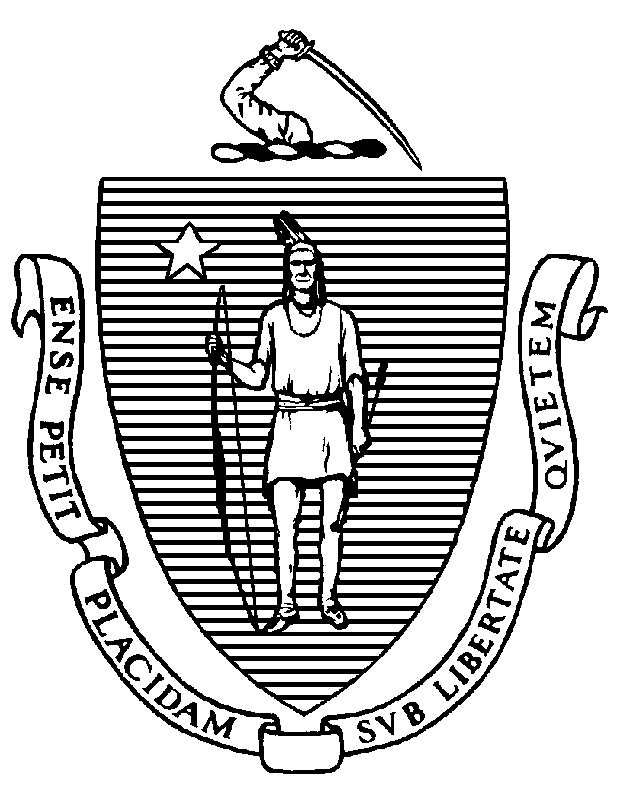 ADVISORY NATIONWIDE SHORTAGE OF TUBERCULIN SKIN TEST ANTIGENS: Recommendations from the Massachusetts Department of Public Health August 15, 2019The Massachusetts Department of Public Health (DPH) has been made aware of a current national shortage, and anticipated supply interruption, of APLISOL®, one of two purified-protein derivative (PPD) tuberculin products licensed by the U.S. Food and Drug Administration (FDA) for detecting TB infection. The APLISOL® shortage was announced by the Centers for Disease Control and Prevention (CDC).Limited availability of TUBERSOL®, the other FDA-licensed PPD tuberculin product, has also been reported.  In an attempt to help providers and public health programs that currently use APLISOL® manage this situation, CDC has issued an advisory that suggests several operational strategies.  CDC notes that switching products or methods might make serial changes in test results difficult to interpret: the apparent conversions of results from negative to positive or reversions from positive to negative could be caused by inherent inter-product or inter-method discordance.Consistent with the CDC guidance, DPH recommends: Substitute interferon gamma release assay (IGRA) blood tests for tuberculin skin tests (TST). (Note that TST is the preferred test for children under 2 years of age.) Substitute TUBERSOL® for APLISOL® for skin testing. Prioritize skin testing to focus testing on persons at risk for TB infection and/or progression to disease by using a TB Risk Assessment. For persons with TB symptoms or abnormal chest X-ray consistent with active TB disease, evaluate for active TB disease.Defer routine skin testing of persons in settings with low risk for exposure until APLISOL® availability is restored.* *Note: Routine annual testing is no longer recommended for most health care personnel. See (Tuberculosis screening, testing, and treatment of U.S. health-care personnel; MMWR 2019;68:439–443) for more information.  Contact the DPH TB Program at 617-983-6970 for additional assistance. 